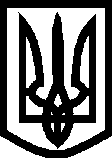 УкраїнаМелітопольська міська радаЗапорізької областіVIIІ скликання___ сесіяР І Ш Е Н Н Я__________________                                                                     №__________Про надання дозволу на використання орендованого нерухомого майнаКеруючись Законом України «Про місцеве самоврядування в Україні», відповідно до постанови Кабінету Міністрів від 03.10.2023 № 1049  «Про реалізацію експериментального проекту із запровадження комплексної соціальної послуги з формування життєстійкості, наказу Міністерства соціальної політики України від 22.11.2023 № 455-Н «Про затвердження переліку територіальних громад, які братимуть участь в експериментальному проекті  із запровадження комплексної послуги з формування життєстійкості», згідно з яким Мелітопольська міська територіальна громада включена до переліку територіальних громад, які братимуть участь в експериментальному проекті, враховуючи рішення виконавчого комітету Мелітопольської міської ради Запорізької області від 06/11/2023 № 31/1 Про надання дозволу на укладання договору оренди, суборенди та спільного тимчасового використання нерухомого майна та від 30.11.2023 № 35/5 Про надання дозволу на укладання договору оренди  та спільного використання нерухомого майна, з метою надання соціальної послуги внутрішньо переміщеним особам, які є мешканцями м. Мелітополя, в рамках реалізації експериментального проекту із запровадження комплексної соціальної послуги з формування життєстійкостіМелітопольська міська рада Запорізької областіВИРІШИЛА: 1. Надати дозвіл службі у справах дітей Мелітопольської міської ради Запорізької області та управлінню освіти Мелітопольської міської ради Запорізької області  на надання частини орендованого нежитлового приміщення, яке розташоване за адресою: м. Запоріжжя, проспект Соборний, буд.143/вул. Новицького Якова, буд.7 та здійснення облаштування приміщення для надання комплексної послуги та забезпечити його утримання (оплата комунальних послуг, послуг з прибирання та ін.).2. Надати дозвіл на надання приміщення та обладнання у безкоштовне користування на час дії договору про надання послуги між надавачем, який братиме участь в експериментальному проекті із запровадження комплексної послуги з формування життєстійкості та який визначений на конкурсній основі, та Фондом соціального захисту осіб з інвалідністю Міністерства соціальної політики України, на підставі відповідного Меморандуму.3. Контроль за виконанням цього рішення покласти на постійну депутатську комісію з гуманітарних питань та боротьби з корупцією, законності, регламенту, депутатської діяльності та етики.Мелітопольський міський голова                                        Іван ФЕДОРОВРішення підготував: Начальник служби у справах дітейМелітопольської міської ради                                   Світлана БОЙКО                                                                                      _______________Рішення вносить:Постійна депутатська комісія з гуманітарних питань та боротьби з корупцією, законності,регламенту, депутатської діяльності та етикиГолова комісії                                                           Сергій КЮРЧЕВ                                                                                       _______________ПОГОДЖЕНО:                                                                                Перший заступник міського голови з питаньдіяльності виконавчих органів ради                        Ірина  РУДАКОВА                                                                                      _________________Виконуючий обов'язки начальника управління правового забезпечення,начальник відділу судової роботи                            Дмитро  ШОСТАК                                                                                      _________________